The Best Advice - Sit TightTo view this email online, [link].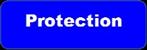 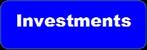 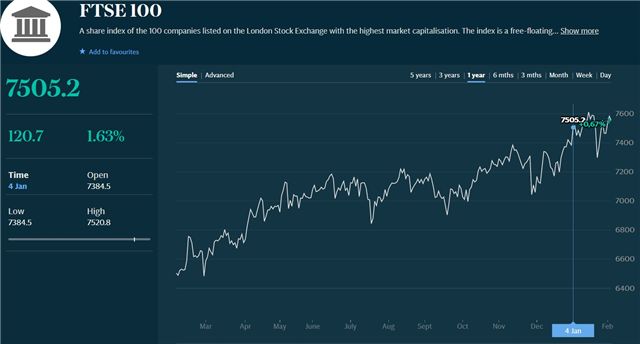 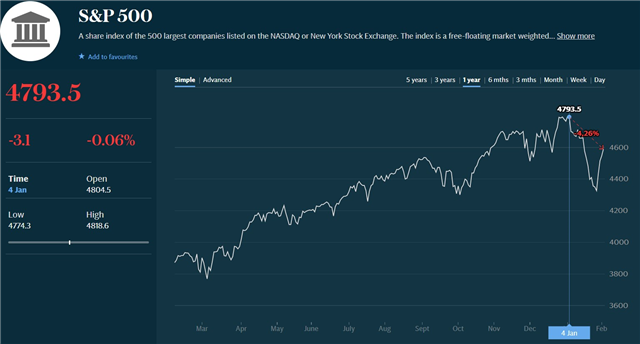 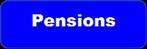 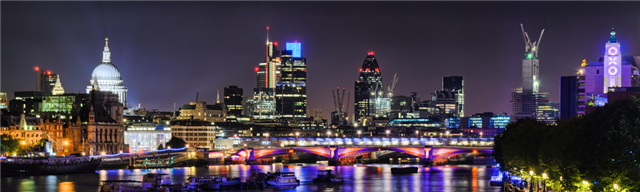 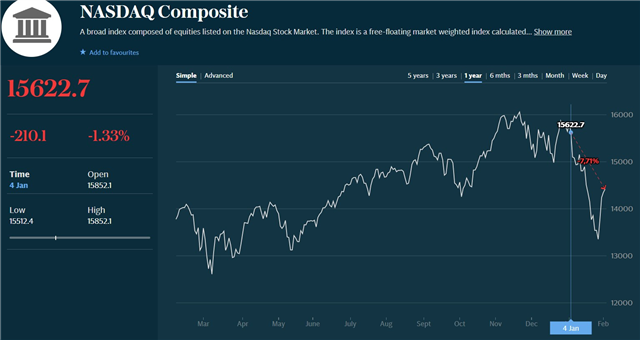 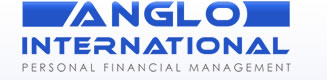 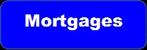 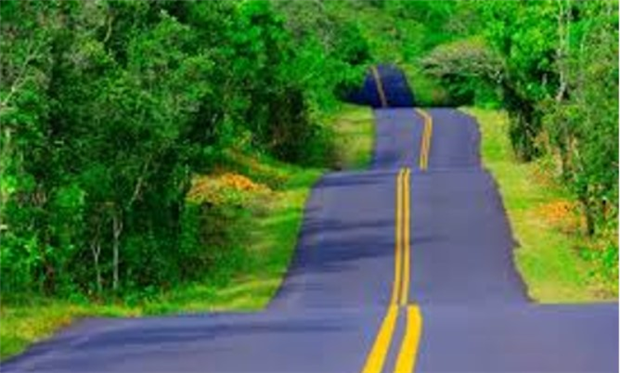 